        2017 NFMTA & NDMTA Symposium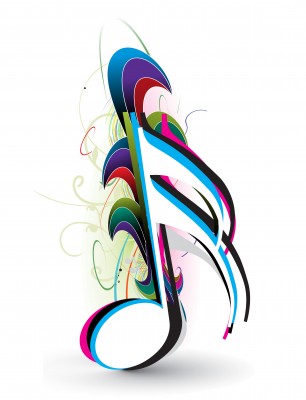 Alpharetta Presbyterian Church180 Academy Street, Alpharetta GA  30009Saturday, September 9, 2017, 8:30 AM-5:30 PMRegistration FormName:	_____________________________ Phone:_____________________________ E-mail:____________________ Address:______________________________________Affiliation of Teacher’s Association(s): ________________________________________Teaching Instrument(s): ____________________________________________________Teachers:  □ $40 early registration before August 15, 2017   	     □ $50 registration after August 15, 2017College students:  □ $30 early registration before August 15, 2017    	                 □ $40 registration after August 15, 2017Meal□  vegetarian					□  non-vegetarianFor more information, visit our website at www.nfmta.com  & www.ndmta.netFor questions, contact Nancy Dunn at (770) 751-7789 or ncdunn@bellsouth.netMail check (payable to NFMTA) and registration form to Nancy Dunn4675 Weathervane Drive, Johns Creek GA 30022